В Управлении Росреестра по Курской области рассказали ещё об одном способе уберечь владельца собственности от попыток мошеннических сделок, о наложении ареста и о других изменениях в статусе объекта.	«Для этого собственнику недвижимости следует внести адрес своей электронной почты (e-mail) в  Единый государственный реестр недвижимости (ЕГРН). Так он сможет оперативно получить информацию о попытке что-то предпринять в отношении его собственности», - пояснила заместитель руководителя Управления Анна Стрекалова.	На этот адрес Росреестр будет отправлять всю значимую информацию о действиях с этим объектом: о поступлении пакета документов на регистрацию прав в отношении объекта (т.е. о попытке провести сделку с ним);об изменении характеристик объекта (площади, адреса, кадастровой стоимости и т.д.); если сведения об изменениях поступили от органов власти;об аресте, запрете совершать сделки с объектом недвижимости;о включении земельного участка в границы зоны с особыми условиями использования территории;другие уведомления	Кроме того, по электронной почте можно оперативно получить информацию о статусе рассмотрения заявлений, поданных в Росреестр.	Внесение адреса электронной почты в ЕГРН производится бесплатно. Это можно сделать через МФЦ либо отправить соответствующее заявление по почте. Только подпись на таком заявлении должна быть нотариально удостоверена.С уважением, Пресс-служба Управления Росреестра по Курской области Тел.: +7 (4712) 52-92-75моб.: 8 (919) 213-05-38Bashkeyeva@r46.rosreestr.ruМы в Instagram: https://www.instagram.com/rosreestr46/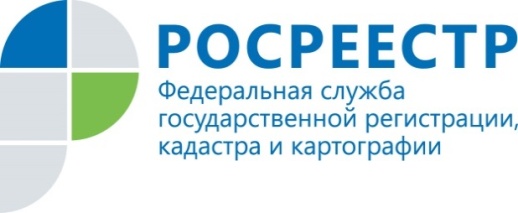 Курский Росреестр поделился еще одним надежным способом защиты недвижимости от мошенников